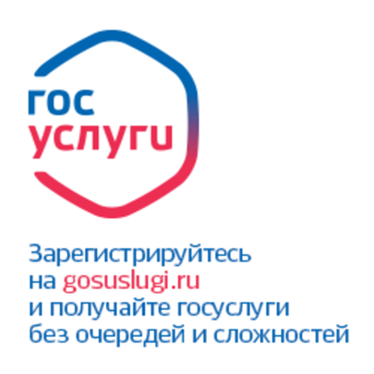 Представление налоговой декларации по налогу на доходы физических лиц (форма 3-НДФЛ) с помощью портала ГосуслугПодробная информация об услуге
Сроки оказания услуги: В режиме реального времени.Стоимость услуги: Услуга предоставляется бесплатно.Выберите тип получения услуги:-Сформировать декларацию онлайн-Отправить заполненную декларацию в электронном виде-Отправить декларацию по почте-Личное посещение налоговой инспекцииДля получения услуги вам необходимо: Войти или Зарегистрироваться: Заполните в электронном виде налоговую декларацию 3-НДФЛЕсли вы подаёте декларацию впервые, выберите режим «Заполнить новую декларацию» и отчетный год, за который будет представлена декларация 3-НДФЛ.Вы также можете выбрать не заполненную декларацию из списка и продолжить ее заполнение.Отправьте декларацию в налоговый орган и дождитесь информации о её получении. Готовую декларацию необходимо подписать усиленной неквалифицированной электронной подписью. Информация о получении налоговой декларации налоговым органом поступит в режиме реального времени.Налоговая декларация подана.